الجمهورية الجزائرية الديمقراطية الشعبيةمديرية التربية لولاية تلمسان   						                            ثانوية بوحميدي الطاهر - أولاد ميمون                                        المستوى: ثانية (2) تقني رياضي                                                                       الموسم الدراسي: 2019/2020       مادة الرياضيات      اختبار الفصل الأول                                المدة: ساعتان                                يوم الثلاثاء : 03/12/2019    التمرين الأول:  (04 نقاط)نضع في كيس 12 كرية مرقمة من 1 الي 12 لا نفرق بينهما باللمس. نقترح اللعبة التالية: يدفع اللاعب  دينار ثم يسحب كرية واحدة اذا كانت الكرية تحمل رقم زوجي يحصل اللاعب على دينارين اثنين و اذا كانت تحمل احد الأرقام 7، 9، 11 يحصل اللاعب على ثمانية دينار و اذا كانت تحمل أحد الأرقام 1، 3، 5 يحصل اللاعب  علي ثلاثة دنانير وليكن  المتغير العشوائي الذي يرفق بكل سحب الربح المحتمل في اللعبةعين مجموعة الإمكانيات. عين قيم المتغير العشوائي  ثم عرف قانون الاحتمال المتغير العشوائي .عين قيمة  حتى تكون اللعبة عادلة.إذا كان  هل المشاركة في هذه اللعبة هي لصالح اللاعب.احسب التباين و الانحراف المعياري (من أجل ).                                                           التمرين الثاني:  (08 نقاط)لتكن  دالة معرفة على المجال  كما يلي:. و لكن تمثيلها البياني في معلم متعامد و متجانس.أ- بين أنه من أجل كل عدد حقيقي من : .      ب- عين اشارة  ثم شكل جدول تغيرات الدالة  على.2.بين أن النقطة مركز تناظر للمنحنى.3.أكتب معادلة المماس عند النقطة .4.عين نقط تقاطع المنحنى  مع حامل محور الفواصل . (ارشاد: حل المعادلة:)5.أرسم المماسو المنحنى .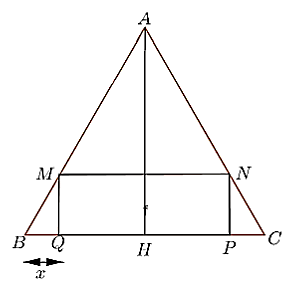  التمرين الثالث:  (08 نقاط)مثلث متقايس الأضلاع طول ضلعه ، مستطيل داخل المثلث (أنظر الشكل المقابل) نضع:  و . الدالة ترفق بكل عنصر مساحة المستطيل .1.أ-تحقق أن :  .    ب- عين مجموعة قيم أي مجموعة تعرف الدالة.2.بين أن  مساحة المستطيل  تعطى بالدستور:  3.أ-أدرس اتجاه تغير الدالة على المجال  مشكلا جدول تغيراتها.    ب-استنتج موضع النقطة  من أجل أن تكون مساحة المستطيل أكبر ما يمكن . (ارشاد: استعن بجدول التغيرات).4.أ-أثبت أن المستقيم  ذا المعادلة هو محور تناظر للمنحنى الممثل للدالة في معلم متعامد و متجانس   .ب -أنشئ.5. اشرح كيف يمكن انشاء المنحنى الممثل للدالة  انطلاقا من المنحنى.                     انتهى الموضوع     بالتوفيق للجميع                                                                                                                                       أستاذ المادة.سؤال اضافي:  بين أن 